	DIPARTIMENTO DI MATEMATICA E INFORMATICA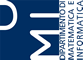 CORSO DI LAUREA MAGISTRALE IN INFORMATICAMODULO SCELTA INSEGNAMENTI OPZIONALIIl/la sottoscritt _       __________________________________________________________________Matricola   ______________________________Telefono        ____________________________________e-mail __________________________________________  Iscritto/a per l’A.A.:        ___________________________________ al  __________________ anno del  Corso di Laurea MAGISTRALE  in  Informatica  ed Immatricolato nell’A.A.  ______________________CLASSE  LM-18  –   A.A. 2015-2016 - (Regolamento didattico 2015)   -  Insegnamenti opzionali  2° anno□  Curriculum:  MODELLI E SISTEMI DELL’ELABORAZIONE DELL’INFORMAZIONETre insegnamenti a scelta fra i seguenti cinque:Un insegnamento a scelta fra i seguenti tre:□  Curriculum:  INTELLIGENT AND MOBILE COMPUTINGUn insegnamento a scelta fra i seguenti otto:Perugia _________________							       FIRMA DELLO STUDENTE						_________________________________________Programmazione Dichiarativa6Simulazione 6Sistemi con vincoli e rappresentazione della conoscenza6Pianificazione della sicurezza informatica e elementi di informatica forense6Programmazione Concorrente e parallela6Crittografia e applicazioni6Diagnostica per immagini6Metodi teorici e computazionali per le scienze molecolari6Crittografia e applicazioni6Metodi teorici e computazionali per le scienze molecolari6Metodi per l’ottimizzazione6Pianificazione della sicurezza informatica e elementi di informatica forense6Programmazione Concorrente e parallela6Programmazione Dichiarativa6Simulazione6Sistemi con vincoli e rappresentazione della conoscenza6